会員並びに保護者　各位東急スイミングスクールあざみ野支配人　植木 康広休会・退会の手続き方法変更についてのお知らせ深秋の候、会員並びに保護者の皆様におかれましては、ますますご健勝のこととお慶び申し上げます。また、日頃より、当スクールをご利用頂きまして、誠にありがとうございます。さて、2021年11月11日（木）より「休会」「退会」の手続き方法をフロント手続きからマイページ（ＷＥＢ）手続きに変更させていただきます。下記内容をご確認の上、ご理解・ご協力の程、よろしくお願い申し上げます。記■運用開始日について  ◆2021年11月11日（木）以降の手続き分から利用開始となります。※2021年11月10日（水）までは現行通りの手続き方法となります。＜休会手続きのご案内＞マイページにて、前月の10日までに手続きをお願いいたします。※休会期間は最長で連続5カ月までとなります。※休会期間終了後は自動的に復会となります。(手続きは不要です)※休会費は2,200円（税込）となります。※休会期間中は振替ができません。＜退会の手続きのご案内＞マイページにて、当月の10日までに手続きをお願いいたします。※振替の有効期限は退会月までとなります。※ファミリーパスポートを登録されている方は、お子様の退会と同時にファミリーパスポートも　　別途、退会の手続きが必要となります。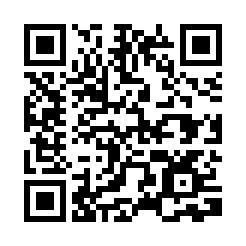 ■注意点 コース変更の手続き方法は、現行通り、フロントでの手続きとなります。以上ご不明な点がございましたら、お気軽に当スクールへお問い合わせください。【営業時間】月〜金　10：00～20：00　土曜日　09：00〜19：00　日曜日　10：00〜16：00【電話番号】045‐414‐2041休会退会2022年1月以降の休会分より手続き方法変更2021年12月以降の退会分より手続き方法変更